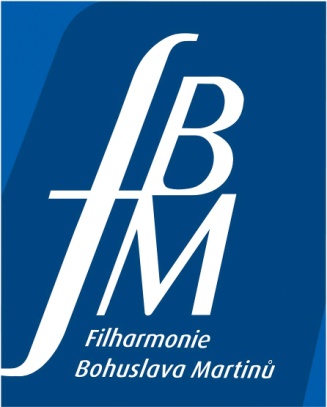 SQC s. r. o.Svatopluka Čecha 420760 01 ZlínZlín 10. 11. 2023Objednávka č. 37/2023Objednáváme u Vás:rozšíření HDD:2 x HDD mSATA Samsung M.2 1TB 980 PRO 1 x HDD SATA 2,5" Samsung SSD 870 EVO 1TB SATAIIIPočítač DELL OptiPlex 7010 SFF / i5-13500 / 16GB / 512GB SSD / W11P / 3Y Prosupport NBD Notebook DELL Latitude 5540 / i5-1345U / 16GB / 512GB SSD / 15.6” FHD / TB / FPR / IR Cam / W11P / 3Y PS NBD / ŠedáV ceně dle Vaší nabídky, tj. do 46 000,- Kč bez DPH + práce (výměna disků, příprava notebooku, počítače, výjezd IT technika).S pozdravemRNDr. Josef Němý	ředitel